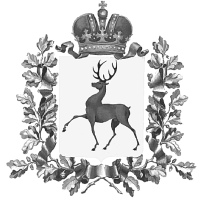 Администрация городского округа Навашинский Нижегородской областиПОСТАНОВЛЕНИЕ12.01.2022                                                                                                                     № 6 О введении режима «Повышенной готовности» на территории городского округа Навашинский Нижегородской областиВ соответствии с Федеральным законом Российской Федерации от 21.12.1994 № 68-ФЗ «О защите населения и территорий от чрезвычайных ситуаций природного и техногенного характера», постановлением Правительства Российской Федерации от 30 декабря 2003 года № 794 «О единой государственной системе предупреждения и ликвидации чрезвычайных ситуаций», постановлением Администраци городского округа Навашинский от 21.02.2017 № 129 «Об утверждении Положения о муниципальном звене территориальной подсистемы единой государственной системы предупреждения и ликвидации чрезвычайных ситуаций на территории городского округа Навашинский Нижегородской области, в целях обеспечения безопасности населения на территории городского округа Навашинский и организации ликвидации снежных заносов и уборки снега, Администрация городского округа Навашинский п о с т а н о в л я е т:1. Ввести с 17.00 часов 12.01.2022 на территории городского округа Навашинский Нижегородской области режим функционирования «Повышенная готовность» для органов управления и сил ТП РСЧС до особого указания об его отмене.2. Обстоятельства послужившие для введения режима ЧС: в результате продолжительных непрекращающихся снегопадов на территории городского округа сложилась неблагоприятная обстановка с уборкой снега на дорогах общего пользования местного значения и в населенных пунктах городского округа Навашинский, что приводит к нарушению жизнеобеспечения населения.3. Границу зоны «повышенной готовности» установит в границах городского округа Навашинский.4. Отделу жизнеобеспечения и мобилизационной подготовки администрации городского округа Навашинский организовать проведение первоочередных мероприятий:4.1. Привлечение сил и средств муниципального звена ТП РСЧС.4.2. Приведение в готовность формирований спасательных служб городского округа Навашинский. 5. Организационному отделу администрации городского округа Навашинский обеспечить опубликование настоящего постановления в официальном вестнике - приложении к газете «Приокская правда» и размещение на официальном сайте органов местного самоуправления городского округа Навашинский в информационно-телекоммуникационной сети «Интернет».6. Контроль за исполнением настоящего постановления оставляю за собой.Глава местного самоуправления                                                                  Т.А.Берсенева